 MODELO DE PROJETO EXTENSIONISTA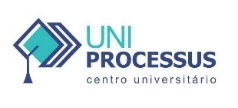 CENTRO UNIVERSITÁRIO PROCESSUSPrática ExtensionistaPROJETO/AÇÃO (semestre/ano) 1. Identificação do Objeto  2. Identificação dos Autor(es) e Articulador(es) Aluno(a)/Equipe3. DesenvolvimentoAtividade Extensionista:Área Temática: Direito Linha de Extensão: Direito Financeiro Local de implementação (Instituição parceira/conveniada): Título: Natureza Jurídica dos  Precatórios CURSO: DireitoCoordenador de Curso NOME: Adalberto Nogueira Aleixo Articulador(es)/Orientador(es):NOME: Professora Luiza Cristina de Castro FariaNOME/Matrícula/Contato: Anna Júlia Carvalho Silveira de Lima – 2113180000067-(61)99844-4592 Bruna Sorrêchia Ferreira – 2213180000048-(61)98328-8109 Mariana Andrade Lopes de Noronha – 2113180000066-(61)984212332 Nayara Ribeiro Rodrigues – 2223180000075-(61)99676-6156 Deysiane Moreira Macedo – 2223180000115-(61)98277-0528 Alessandra Melyssa Barros de Souza-2113180000082-(61)98523-0003 Isaque da Conceição Soares Vasques-2013180000013-(61)98581-6889 Fundamentação TeóricaPrecatórios são requisições de pagamento expedidas pelo Judiciário para cobrar de municípios, estados ou da União, assim como de autarquias e fundações, valores devidos após condenação judicial definitiva.O pagamento de precatórios está previsto na Constituição Federal. Formular a requisição do pagamento compete ao presidente do Tribunal em que o processo tramitou.Os precatórios podem ter natureza alimentar – quando decorrerem de ações judiciais relacionadas a salários, pensões, aposentadorias ou indenizações – ou não alimentar, quando tratam de outros temas, como desapropriações e tributos.Ao receberem os depósitos das entidades devedoras, os Tribunais responsáveis pelos pagamentos organizam listas, observando as prioridades previstas na Constituição Federal (débitos de natureza alimentar cujos titulares tenham 60 anos de idade, sejam portadores de natureza grave ou pessoas com deficiência) e a ordem cronológica de apresentação dos precatórios.O Requisitório de Pequeno Valor (RPV), utilizado para pagamentos de valores até 60 (sessenta) salários mínimos, tem o prazo de até 60 (sessenta) dias para pagamento, a contar da data de protocolo no Tribunal.
O Precatório (PRC), utilizado para valores acima de 60 (sessenta) salários mínimos, depende da data de encaminhamento e será pago no ano seguinte ou em até dois anos depois. (CF artigo 100)Apresentação:Importante salientar que esse projeto foi desenvolvido pelos alunos matriculados na disciplina DIREITO FINANCEIRO em 2023.1 no Campus II do UniProcessus em conjunto. O projeto foi elaborado a partir de rodas de conversa promovidas em sala de aula e levando em conta as pesquisas prévias feitas pela turma. Portanto, o mesmo projeto aplica-se a todos os trabalhos desenvolvidos ao longo do semestre. A particularidade existente é que as turmas foram divididas em grupos e cada um dos grupos ficou responsável pela execução de uma parte do projeto (que pode ser verificada no tópico tema). Por essa razão, todos os projetos apresentados terão como problema, objetivo geral, objetivos específicos, justificativa, metas e resultados esperados textos idênticos, pois todos dizem respeito ao tema DIREITO FINANCEIRO. A alteração que será feita é apenas na abordagem específica que cada grupo levará a comunidade.Justificativa:Precatório é um assunto complexo e rico em detalhes, por conta disso as pessoas costumam ter bastante dúvidas. O trabalho é feito no intuito de poder esclarecer as dúvidas e orientar, já que precatório faz parte do nosso dia a dia e a qualquer momento as pessoas possam precisar fazer o uso.ObjetivosGeral : Esclarecer sobre o conceito de precatórios e como funciona na prática.EspecíficosCriar folders impressos para explicar ao público alvo o tema abordado; Envolver o público alvo de forma didática em palestra ministrada. Capacitar a comunidade quanto a importância do conhecimento sobre o tema.Metas:Conscientizar o público alvo sobre como funciona os precatórios. Conscientizar o público alvo sobre quem tem direito de preferencias e prazos para pagamentos.Fazer palestras abordando os temas: Precatórios e sua natureza jurídica.Fazer materiais digitais interativos (folders, slides); Fazer rodas de conversas para promover trocas de experiências; Resultados esperados:Esclarecer o que é precatórios e que as pessoas participem da didática aplicada pelo grupo.Metodologia:Realização de palestra; Uso de Slide;Uso de folders;Cronograma de execução:DATA DE INÍCIO: 07.08.2023DATA DE TÉRMINO: 30.11.2023 Considerações finais: Originalmente criados para regularizar os pagamentos da Fazenda Pública decorrentes de condenação judicial, os precatórios acabaram por subverter sua razão de existir. Em algumas décadas, transformaram-se num martírio para os credores. A sua complexidade aumentou imensamente. São muitíssimos os litígios, a conviver com decisões judiciais conflitantes, ao lado de resoluções do Conselho Nacional de Justiça e Emendas Constitucionais. Isso sem se falar na má-fé de alguns devedores estatais, que se valem dos precatórios justamente para não pagar os débitos públicos. São centenas de milhões de reais que demoram décadas para chegar às mãos de seus verdadeiros proprietáriosReferência Bibliográfica:https://www.cnj.jus.br/programas-e-acoes/precatorios/https://www10.trf2.jus.br/ouvidoria/perguntas-frequentes/#:~:text=4.,data%20de%20protocolo%20no%20Tribunal.